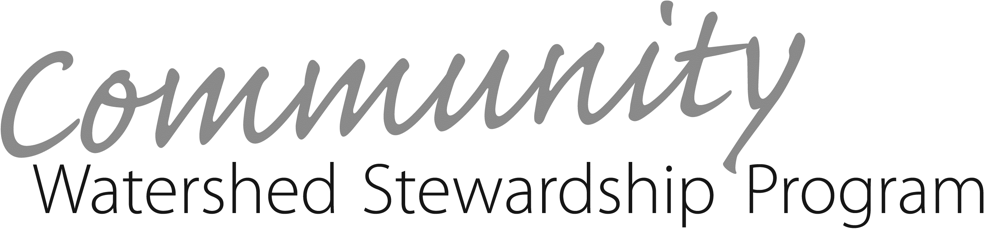 2024-2025 Full Application FormPLEASE READ THE GRANT APPLICATION GUIDE before completing this Application Form. This Application Form must be completed in full and submitted with all required supporting documentation. See Grant Application Guide for more details.If you require further assistance, please contact the CWSP Coordinator atCommunityStewardship@portlandoregon.govI have thoroughly read through the full application and the grant application guide, including the insurance requirements.Sign: 		Date: 	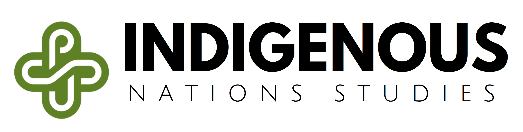 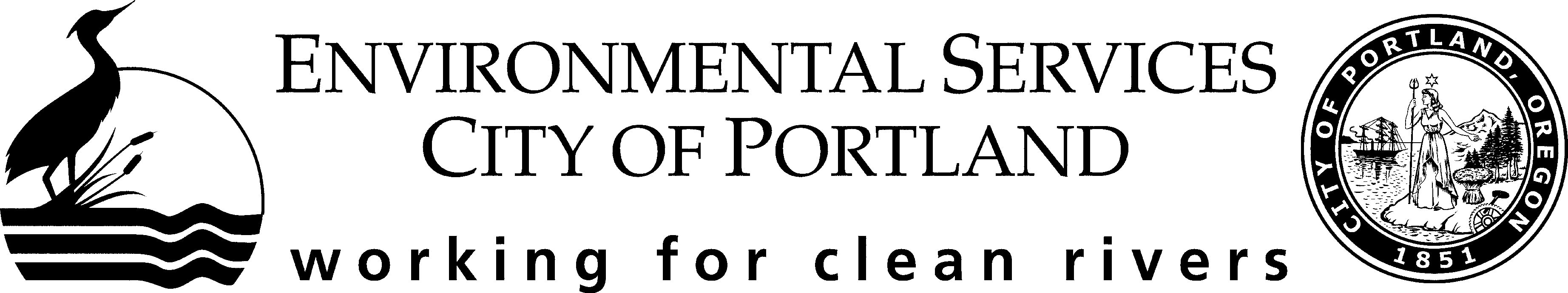 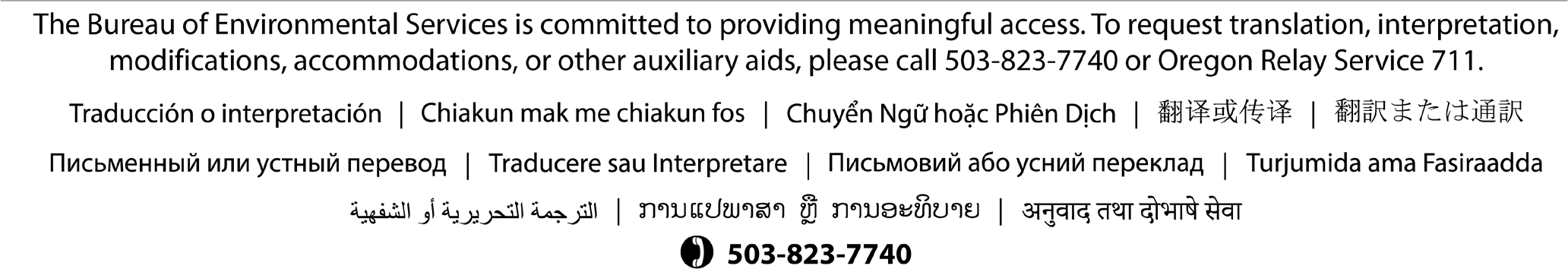 B1. Briefly describe your organization and your fiscal agent (if applicable).B2. Describe the specific project you wish to undertake with stewardship funds during grant cycle JULY 2024 THROUGH JUNE 2025 (Funds available after fully activated contract).B3. Describe what has been done on the project since submitting the pre-application materials.B4. Describe the current and proposed role of project coordinator(s).B5. Describe your plan for continued community involvement and long-term maintenance, if applicable. Who will be responsible for monitoring the project site or assessing the needs of the project after the funding period has ended, if applicable?Project Benefits (based on grant selection criteria – See Grant Guide) Section I: Watershed Benefits	C1. Describe the general environmental or watershed health benefits expected from this project.C2. Describe the educational elements of this proposal, including what people involved will learn about the environment, watershed health and stewardship. Section II: Community Involvement and Partnerships	C3. Describe the community benefits expected from this project. How will the neighborhood/community and individuals involved in the project benefit?C4. List the groups that have committed to working on your project and describe how they will be involved (volunteer labor, in- kind donations, etc.). Be sure to provide letters of support from these groups, and account for their contributions in the project budget. Section III: Equity and Leadership of Underrepresented Communities	C5. Explain how your project helps CWSP meet its goal of promoting equity and the leadership of underrepresented communities, as described in the Grant Guide.Project TimelineBudget NarrativeE1. Please explain the details about your budget. In terms of Professional Services, describe who will be doing the work and if they are a contractor (with their own business and insurance), staff, temporary staff, interns, volunteers, etc.F. Project BudgetNote:	Suggested line items are provided here. These may be amended for your particular project, but please retain the blue category labels. Total CWSP budget may not exceed $12,000.WS2031 NOV 2023Application deadline is March 11, 2024.For Administrative Use Only:A. Applicant InformationA. Applicant InformationSection I: Project CoordinatorSection I: Project CoordinatorProject Coordinator Name:Project Coordinator Name:Organization:Organization:Mailing Address:Mailing Address:Phone Number:E-mail:Section II: Fiscal Agent (if different from project coordinator)Section II: Fiscal Agent (if different from project coordinator)Fiscal Agent Contact Person:Fiscal Agent Contact Person:Fiscal Agent Organization:Fiscal Agent Organization:Mailing Address:Mailing Address:Phone:E-mail:B. Project InformationB. Project InformationB. Project InformationProject Name:Project Name:Project Name:Project Location (address or closest street and cross street):Project Location (address or closest street and cross street):Project Location (address or closest street and cross street):Estimated CWSP grant request ($12,000 maximum):Estimated CWSP grant request ($12,000 maximum):Estimated CWSP grant request ($12,000 maximum):Check the watershed(s) in which the project is located in.Fanno CreekTryon CreekJohnson CreekColumbia SloughWillamette RiverColumbia RiverUnsureProject Categories(please select all that apply):Pavement Removal and Urban RestorationCleanup ProjectsNatural Area RestorationEnvironmental Education and ArtRain Gardens and Stormwater ManagementYouth LeadershipCommunity GardenOther:Check the region of the city in which the project is located.N PortlandNE PortlandNW PortlandOuter East PortlandSE PortlandSW PortlandTimeframeTasks Parties Responsible Ex. Fall 2024Project Name:Activity/ ExpenseCWSPFundsIn-kind donations and other fundingSource of MatchCommentsCommentsTotalsTotalsMaterials and SuppliesPlants$$$$Mulch$$$$Rentals$$$$Tools$$$$Erosion Control$$$$Dropbox Rental and Disposal$$$$Other (specify)$$$$Refreshments ($500 max)Refreshments ($500 max)Refreshments ($500 max)Refreshments ($500 max)Refreshments ($500 max)Refreshments ($500 max)Refreshments ($500 max)Refreshments ($500 max)Work Party Snacks$$$Staff/Professional ServicesStaff/Professional ServicesStaff/Professional ServicesStaff/Professional ServicesStaff/Professional ServicesStaff/Professional ServicesStaff/Professional ServicesStaff/Professional ServicesProject Coordinator$$$Youth Compensation$$$Contracted Services$$$Administrative Fees$$$Insurance$$$Permits$$$Other (specify)$$$Volunteer LaborHours (estimate)CommentsCommentsStudent Volunteers$Adult Volunteers$Professional Volunteers$Volunteer Project Coordinator$Total for Grant ProjectCWSPTotalMatching TotalProject Total$$$